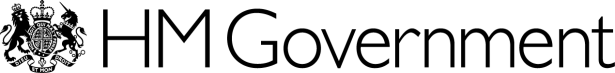 The Future of Apprenticeships in EnglandGuidance for Trailblazers – from standards to starts

ANNEXESDecember 2015 Annex 1: Template for an Expression of Interest (EOI) to develop a standard (see Section 2)To: Apprenticeship Trailblazers Team by email: apprenticeship.trailblazers@bis.gsi.gov.uk Proposal to develop apprenticeship standard(s) in [x] sector(s)[the template assumes you are bidding to develop a single standard but if your bid is for more than one, please provide the information below in relation to each standard]I am writing as the lead employer for the proposed development group in [sector or sectors].This is a [new/existing] standards development group. I would chair the group and lead this work. [if you have previously submitted an EOI to develop these standards please state this and indicate how your new EOI differs from your previous one]I am working with the group of employers listed below, all of whom are committed to working together to develop apprenticeship standards and to see these through to delivery. The occupation that we would like to develop an apprenticeship standard for is:Occupation [please provide a short description of the occupation including typical roles and responsibilities and an indication of main competencies required. If you are proposing the development of more than one standard, please set out clearly how they are distinct from each other in terms of role responsibilities and competencies needed]We believe that this occupation will require rigorous and substantial training of around [x] months [NB must be at least 12 months training prior to the end-point assessment] to achieve full competence, 20% of which will be off-the-job training [insert evidence supporting this].We are committed to ensuring that the standard we design provides sufficiently transferable skills to enable a successful apprentice to perform this role in an employer of any size and in any relevant sector. We are collectively representative of our sector(s) and are willing to work with other employers who come forward with an interest in this occupation and with colleagues from other sectors where our standards are closely related. We will develop the apprenticeship standard and assessment plan in line with the latest edition of the “Guidance for Trailblazers – from standards to starts, December 2015”, will aim to complete this process within a year and will ensure that the resulting standard represents good value for money for the end-users.We have reviewed the standards that have already been developed and those in development and are satisfied that there is no duplication with our bid [also include any reference to related Trailblazers and any discussions you have had with them to ensure they are content that your bid does not duplicate their activity]My company and all the employers listed below as supporters of this bid fully intend to make use of the standard once it is ready for delivery. Projected annual starts for the standard we are bidding to develop by each group member are detailed in the table overleaf.[If applicable: We are working with [professional body] who set the professional standards for this sector.As employers, we have invited representatives from [sector body or bodies] to play a supporting role to the Trailblazer.We have invited representatives from [training providers] to play a supporting role to the Trailblazer.The standard we propose to develop will be inappropriate for [x] age group for the following reasons… (see paragraph 30).The occupation covered by our proposed standard is currently covered by [x] framework / pathway and we envisage that it will effectively replace the need for the latter once the standard is ready to deliver.]Assuming the development process runs smoothly, we envisage the resulting apprenticeship being ready to deliver starts from [insert date] with an annual take-up of [insert projected number of annual starts - i.e. in total across the sector(s) rather than just starts across the group’s members].We envisage most Trailblazer meetings taking place in [insert geographical location as this will help us allocate an appropriately located RM if your EOI is approved].If the standard is selected for development at this stage:I am happy for my organisation to be publically named as the lead employer and the companies listed below are happy to be named as working together to deliver this. I am content for [insert name and email address of appropriate contact which doesn’t necessarily need to be the chair] to be used on the gov.uk website as the contact point for enquiries in relation to the Trailblazer; andI commit the Group to working with relevant sector organisations to promote the use of the resulting standard once it is ready for delivery.Yours sincerely,[insert name][Please submit this as a word document rather than a pdf to enable easier uploading to our survey)]Members of the employer group:Annex 2: Trailblazer Small Business Travel Fund - guidance for claimantsThe purpose of this fund is to support the involvement of small businesses in the work of apprenticeship trailblazers.BIS expect all parties travelling as part of the scheme to take appropriate and justifiable spending decisions, weighing up the balance between value for money and business benefit. No one should either benefit or be out of pocket as a result of undertaking business travel as part of this scheme. As such, all travel and subsistence claims should be based on receipted costs incurred as a result of travel between your home or office and an eligible meeting [defined below].  The fund is open to small employer Trailblazer members (i.e. with under 50 employees) to claim for travel in instances where:Attendance at the meeting is critical;The meeting will cover discussion of apprenticeship standards (or their related assessment plans and implementation);Options for conducting the meeting remotely have been fully explored.  As the fund is small, and in order to ensure robust management of public money, eligibility will be kept under review by the Department. If you are unsure about whether an expense is eligible under the scheme, in the first instance, you should check with your BIS/SFA Relationship Manager, ideally before the expenditure is incurred. As a guide, claims will be paid for a maximum of two attendees per employer at each meeting. The Department expects all expenditure to be supported via original itemised receipts, which should be forwarded to the address below, together with a completed claim form, within 28 days of the expense being incurred: Yeolanda Lopes Department for Business, Innovation and Skills, 1 Victoria Street LondonSW1P 0EHClaims will be processed at the beginning of each month and we reserve the right to refuse unreasonable claims for expenses which fall outside the criteria defined below. Rail travel entitlementsThe Department will pay for any actual costs incurred for rail travel, on the basis that: Tickets are purchased in as far advance as possible and for the least cost possible; First Class rail travel will not be covered by the Department in full or in part unless doing so would constitute a “reasonable adjustment” under the Equality Act (e.g. due to injury or pregnancy). Mileage entitlementsIf you use your own car (or another suitable vehicle such as a motorcycle) for a Trailblazer meeting, you can claim motor mileage allowance.The Department pays the maximum rates allowable under the HM Revenue and Customs Approved Mileage Allowance Payment (AMAP) scheme. The standard rate of motor mileage allowance is paid if:you are driving your own car, andyou are using the car for a journey where it is reasonable and cost effective to travel by car, and you have suitable comprehensive insurance which allows for business use, andyou have not exceeded the current 10,000 mile per tax year threshold. The lower standard rate of motor mileage allowance is paid if:you have exceeded the 10,000 mile threshold at standard rate, or you have only third party insurance cover which allows for business use, oryou are using the car for a journey where it was not cost-effective or reasonable to do so, or where there are suitable and convenient public transport alternatives. The Department reserves the right to reject a mileage claim, where there is clear evidence that other forms of transport offer better value for money and represent better use of public money. If you are unsure whether this applies to your claim, please speak to your Relationship Manager. InsuranceWhen you use your vehicle for business, you must have adequate insurance cover which allows business use. When claiming mileage allowance, you must declare that you understand the insurance requirements and that you have adequate cover.The Department does not accept or have any liability in the event of any accident, damage, injury or death, beyond that which would exist if the car had not been used. Any additional liability that arises as a result of an individual using their own car has to be insured by the individual.Garage expenses, tolls and ferries. If you use a car on Trailblazer business you can claim the cost of garaging and parking fees, Congestion Zone charges, tolls and ferry charges. The rules vary depending on the motor mileage allowance payable, as follows.For journeys which attract standard rate, full cost may be reimbursed. Receipts should be produced (but not for parking meter charges which will be reimbursed without receipts).  In other cases, the full cost may be met only if the total of the mileage allowance and the other charges does not exceed the cost of the journey by public transport.   Domestic Flight entitlementsThe Department is committed to spending taxpayers’ money wisely. As such, the most economical method of travel must always be considered. Approval for the use of a domestic flight must be sought from your Relationship Manager prior to travel, should only be used for journeys greater than 250 miles and selected on the basis of:value for money convenience the absence of more practical or cheaper forms of transport Further queriesIf you have any further queries, please email them to:apprenticeship.trailblazers@bis.gsi.gov.ukIf you have any further queries, please email them to apprenticeship.trailblazers@bis.gsi.gov.ukSection 1 – Claimant’s DetailsSection 2 – Travel ExpensesMethod of Travel: Train    	Own Motor Vehicle  		    Flight 			Other Section 3 – Use of Private Motor VehicleAdditional Vehicle DetailsSection 4 – Method of PaymentSection 5 – DeclarationI declare that the expenses detailed above are correct in accordance with the Trailblazer Small Business Travel Fund Expense Policy and were actually and necessarily incurred by me on Trailblazer business. I have not previously claimed for any item on this claim. Any mileage allowance claimed is in respect of a vehicle I know to be adequately insured for official business use and I have a current driving licence and up to date MOT for the vehicle. Signed  									Date 									Please send your completed claim form and original receipts to: Yeolanda Lopes, The Department for Business, Innovation and Skills, 1 Victoria Street LondonSW1P 0EHAnnex 3: Template for a Trailblazer workplan (see paragraph 55)Annex 4: Template for an apprenticeship standard (see Section 3)Items that we expect to be covered in all apprenticeship standards appear in black type in the template, whilst those that are optional depending on the occupation and circumstances are in blue type. Apprenticeship standards should be short and clear, taking up no more than two sides of A4 (in size 12 font) unless you have been given approval to adopt a core and options approach and your Relationship Manager has agreed that it is impractical to fit all the options onto two pages. Whilst there needs to be some uniformity in terms of the content of standards, there are no restrictions on how the information is set out and a number of different layouts have been used by Trailblazers as can be seen online. The standard should not generally refer to ‘the apprentice’, other than in sections relating to entry requirements or in relation to mandatory on-programme requirements such as English and maths. This is because the standard needs to be presented in terms of what the fully competent individual will be able to do. Title – Apprenticeship standard for [insert occupation title – don’t refer to “Trailblazer”]1. Occupation(s)List the occupation(s) covered by this apprenticeship standard including any generic job titles used to describe this occupation within the sector. It will also be helpful to provide context by explaining where the occupation fits within the wider sector(s).If you are using a core and options approach, you should summarise the range of options here. Describe briefly what someone who is fully competent in this occupation will be expected to be able to do – their main duties and tasks. 2. Entry Requirements (only if needed)In order to avoid creating barriers to entry, it is not permissible to include entry requirements in a standard unless they are statutory or regulatory requirements. However, some Trailblazers have chosen to include wording such as “Whilst any entry requirements will be a matter for individual employers, typically an apprentice might be expected to have already achieved x, y, and z on entry.”Also, if there is any reason why undertaking this apprenticeships would not be appropriate for a particular age group (see paragraphs 30-31) please state it here.3. Requirements: Knowledge, Skills and Behaviour (KSBs)This is the core of the apprenticeship standard. You should list the KSBs that are required by employers for full competence in this occupation. If you have approval to develop a core and options approach, you will want to set out separately which knowledge and skills are core and which apply to individual options.  When completing the KSB sections, you may find it helpful to start with a phrase like “The [occupation title] will require a comprehensive understanding of….” so that you do not need to start every Knowledge bullet with “an understanding of..” Your consideration of what KSBs are needed should include consideration of whether any digital skills are required.4. DurationYou should give an indication of the likely duration of the apprenticeship (e.g. “typically 24 months”, or “typically 18-24 months”. If the latter, the range given should not generally span more than 6 months). This must be at least 12 months. You should not state a maximum duration.5. QualificationsWe do not expect you to specify qualifications as part of your apprenticeship standard as the standard is focused on the outcome for the apprentice, not the inputs. However, there are some exceptions to this as detailed in the standards criterion “G” in the table at paragraph 85. If a qualification is to be referenced in the standard, the name, type and level of qualification should be stated (or an indication of this if the qualification is still in development) but not a particular provider or awarding organisation (except where it is offered by only one organisation e.g. vendor and professional qualifications). This section should also state the English and maths requirements at the end of the apprenticeship. These may either be the minimum required across all apprenticeships (see the criterion “F” in the table at paragraph 85) in which case the standard wording below can be used, or any such requirements that you set above the minimum. The standard wording for level 2 apprenticeships is: “Apprentices without level 1 English and maths will need to achieve this level and take the test for level 2 English and maths prior to taking the end-point assessment”…and the standard wording for level 3 to 7 apprenticeships is:“Apprentices without level 2 English and maths will need to achieve this level prior to taking the end-point assessment”.6. Link to professional registration (only include where professional registration exists)Apprenticeship standards must link to professional registration where this exists at that level in the occupation. This means that when someone completes an apprenticeship, they have the evidence proving that they have met the level of competence needed to secure professional registration. It is up to the individual whether they choose to become registered.Where relevant, this section should set out which professional registration the apprenticeship standard is designed to meet and the name of the professional body or bodies responsible for maintaining the professional register. 7. LevelState the proposed level of the apprenticeship standard (levels 2-7)8. Review dateThis should generally be “after 3 years” unless there is a particular reason for it to be reviewed earlier (e.g. in cases where technology or processes are developing rapidly). NB - on approval of your assessment plan, we will insert a specific review date into your standard.Annex 5: Template for assigning copyright to the Crown (see paragraphs 68-81)This Assignment is dated [date] PARTIES The Assignors are the persons listed in the table below. (2) The Assignee is the Secretary of State. SCHEDULE The works are the following apprenticeship standards: [Names of standards] In this Schedule, “apprenticeship standards” means any standard which may be published, with or without revisions, by the Secretary of State in connection with approved English apprenticeships, and includes any assessment plan related to that standard. In this Schedule, an “assessment plan” is any document prepared for the purpose of assisting the Secretary of State, or another person, to decide whether a person has achieved an apprenticeship standard (whether or not the document is annexed to or otherwise forms part of that standard). BACKGROUND • The Assignors jointly own the copyright in the Works. • The Assignor and Assignee acknowledge that the Assignor may create Future Works. • The Assignor has agreed to assign to the Assignee all copyright in the Works and the Future Works on the terms set out in this agreement. AGREED TERMS 1. DEFINITIONS “Works” means the works described in the Schedule. (The schedule forms part of this agreement and has effect as if set out in the body of the agreement.) “Future Works” means any modification, adaptation, revision or amendment to any of the Works. 2. ASSIGNMENT In consideration of the sum of £1.00 (receipt of which the Assignors expressly acknowledge), the Assignors assign to the Assignee absolutely the following rights throughout the world:the entire copyright and all other rights in the nature of copyright subsisting in the Works and the Future Works; andall other rights in the Works and the Future Works of whatever nature, whether now known or created in the future, to which the Assignors are now, or at any time after the date of this agreement may be, entitled by virtue of the laws in force in the United Kingdom and in any other part of the world,in each case for the whole term including any renewals, reversions, revivals and extensions and together with all related rights and powers arising or accrued, including the right to bring, make, oppose, defend, appeal and obtain relief (and to retain any damages recovered) in respect of any infringement, or any other cause of action arising from ownership, of any of these assigned rights, whether occurring before, on, or after the date of this agreement.3. MORAL RIGHTSThe Assignors waive their moral rights arising under the Copyright, Designs and Patents Act 1988 and, so far as is legally possible, any broadly equivalent rights they may have in any territory of the world.4. VARIATIONNo variation of this agreement shall be effective unless it is in writing and signed by the parties (or their authorised representatives).5. SEVERANCEIf any provision or part-provision of this agreement is or becomes invalid, illegal or unenforceable, it is to be deemed modified to the minimum extent necessary to make it valid, legal and enforceable. If such modification is not possible, the relevant provision or part-provision is to be deemed deleted. Any modification to or deletion of a provision or part-provision under this clause does not affect the validity and enforceability of the rest of this agreement.6. GOVERNING LAWThis agreement and any dispute or claim arising out of or in connection with it or its subject matter or formation (including non-contractual disputes or claims) shall be governed by, and construed in accordance with, the law of England and Wales.7. JURISDICTIONEach party irrevocably agrees that the courts of England and Wales shall have exclusive jurisdiction to settle any dispute or claim arising out of or in connection with this agreement or its subject matter or formation (including non-contractual disputes or claims).First AssignorSecond AssignorThird AssignorFourth AssignorAnnex 6: Template for a Trailblazer employer support letter (see Criterion “C” in the table at paragraph 85)To be submitted via the Chair when draft standards are being submitted for approval. Such notifications can either take the form of a signed letter (a scanned version will do) or an email containing relevant employer/employee details (i.e. company logo, name and address and the emailer’s name, company position and contact details) Address to the Trailblazer Chair:I confirm that I have been an active member of the [insert name] Trailblazer group, that I have been involved in developing the standard(s) [insert name(s) of standard(s)] being submitted and that I approve of the final draft(s).I believe that the standard(s) fully meet the needs of the [insert name] sector in relation to the occupations covered by them and offer(s) good value for money for end-users.[Only if applicable - see paragraph 75] Whilst I have had an active involvement in the Trailblazer, I have not expended sufficient skill and labour to be classed as an author and neither I nor my employer are entitled to the copyright in any of the works produced by the Trailblazer. In view of this, my company has not signed the assignment to transfer copyright  of the standard(s) to the Crown. [Only if applicable - see criterion “G” in the table at paragraph 85] I confirm that my employer supports the development of the “yet to be developed” qualification(s) listed in the draft standard and intends to use the standard on this basis.The company that I represent on the Trailblazer group employs approximately [insert number] people.Annex 7: Template for an assessment plan (see Section 4)A good assessment plan will concisely:Explain what will be assessed (i.e. which skills, knowledge and behaviour listed on the standard, and giving more detail if needed). Explain how the apprentice will be assessed (i.e. which method or range of methods will be used at the end of the apprenticeship to judge competency), Indicate who will carry out the assessment  (i.e. who will be the assessor(s) for each aspect of the end-point assessment (EPA)),  Propose internal and external quality assurance arrangements to make sure that EPAs are reliable and consistent across different locations, employers, and training and assessment organisations. The template below has been provided to help you include the detail behind the above points. You should aim for your Assessment Plan to be no more than 10 pages long. Annex 8: Assessment criteria(quick reference version)Annex 9:  Trailblazer standard activity summary template (this version is for reference only and is subject to change – the latest excel version for completion is available from your Relationship Manager)Annex 10: Glossary of Terms and Acronyms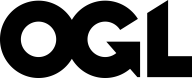 © Crown copyright 2015This publication is licensed under the terms of the Open Government Licence v3.0 except where otherwise stated. To view this licence, visit nationalarchives.gov.uk/doc/open-government-licence/version/3 or write to the Information Policy Team, The National Archives, Kew, London TW9 4DU, or email: psi@nationalarchives.gsi.gov.uk.Where we have identified any third party copyright information you will need to obtain permission from the copyright holders concerned.This publication available from www.gov.uk/bis Contacts us if you have any enquiries about this publication, including requests for alternative formats, at:Department for Business, Innovation and Skills1 Victoria StreetLondon SW1H 0ETTel: 020 7215 5000Email: enquiries@bis.gsi.gov.ukBIS/15/632/AOrganisation NameLead RepresentativeSectorJob TitleProjected annual starts for each standard (listed individually)Number of employees in the organisationCars and VansStandard rate for the first 10,000 miles in the tax year45p per mileCars and VansLower standard rate for each additional mile over 10,000 miles25p per mileMotorcyclesMotorcycles24p per mileBicyclesBicycles20p per mileFull NameCompany NameTrailblazerOffice AddressVAT Number (if applicable)Telephone NumberEmail AddressDateFromToPurpose of MeetingSub Total (£)TotalTotalTotalTotalPurpose of MeetingDate of TravelMiles TravelledRate (please refer to guidance for current rates)Sub Total (mileage x rate)£Cark Parking Expenses£Total (mileage + carp parking)£Cumulative Total Mileage claimed at full rate this yearEngine Capacity (cc)Bank/Building Society NameAddressAccount HolderSort CodeAccount NumberOccupation(s):Employer Chair:Relationship Manager: Occupation(s):Employer Chair:Relationship Manager: 1. Managing the TrailblazerHow do you plan to manage the work of the Trailblazer? How often does the group plan to meet? Who will set the agenda for these discussions and chair the sessions? Will the whole group consider all issues or will you split the work into specific strands working on different aspects?1. Managing the TrailblazerHow do you plan to manage the work of the Trailblazer? How often does the group plan to meet? Who will set the agenda for these discussions and chair the sessions? Will the whole group consider all issues or will you split the work into specific strands working on different aspects?2. Key phases and milestonesHow do you plan to meet the overall goal of submitting a high quality apprenticeship standard?What are the key milestones along the way? When will you share information and drafts with your Relationship Manager?2. Key phases and milestonesHow do you plan to meet the overall goal of submitting a high quality apprenticeship standard?What are the key milestones along the way? When will you share information and drafts with your Relationship Manager?Key Milestones:Key Milestones:3. Plans for involving othersHow do you plan to involve a wider group of employers, including smaller businesses, in the Trailblazer process to ensure that the standard is widely applicable and will have take up from across the sector or sectors?How do you plan to work with the other Trailblazers on any cross-over issues?What are your plans to involve other organisations and at what stage – e.g. training providers, professional bodies, awarding bodies, trade unions? If you are not planning to engage with training providers early on in the process, how will you ensure your standard is appropriate for delivery?3. Plans for involving othersHow do you plan to involve a wider group of employers, including smaller businesses, in the Trailblazer process to ensure that the standard is widely applicable and will have take up from across the sector or sectors?How do you plan to work with the other Trailblazers on any cross-over issues?What are your plans to involve other organisations and at what stage – e.g. training providers, professional bodies, awarding bodies, trade unions? If you are not planning to engage with training providers early on in the process, how will you ensure your standard is appropriate for delivery?4. Risks and issuesWhat are the key risks and issues for the Trailblazer project at this point and how are you managing them?4. Risks and issuesWhat are the key risks and issues for the Trailblazer project at this point and how are you managing them?Risk / IssuePlans for mitigating/managing5. Anything else to raiseIs there anything else that you would like to make your Relationship Manager aware of at this stage?5. Anything else to raiseIs there anything else that you would like to make your Relationship Manager aware of at this stage?Knowledge  What is requiredSkill  What is requiredBehaviourWhat is requiredAssignorFull Company Name (incorporated in England and Wales)Company NumberRegistered OfficeFirstSecondThirdFourth[Continued][Continued][Continued][Continued]Signed by [NAME OF DIRECTOR]for and on behalf of [NAME OF ASSIGNOR].......................................DirectorSigned by [NAME OF DIRECTOR]for and on behalf of [NAME OF ASSIGNOR].......................................DirectorSigned by [NAME OF DIRECTOR]for and on behalf of [NAME OF ASSIGNOR].......................................DirectorSigned by [NAME OF DIRECTOR]for and on behalf of [NAME OF ASSIGNOR][Continued].......................................DirectorSummary of AssessmentSummary of AssessmentSummary of AssessmentSummary of AssessmentSummary of AssessmentSummary of AssessmentProvide an introduction, a clear explanation of how the EPA will work and a description of how an apprentice should expect to be assessed.Provide an introduction, a clear explanation of how the EPA will work and a description of how an apprentice should expect to be assessed.Provide an introduction, a clear explanation of how the EPA will work and a description of how an apprentice should expect to be assessed.Provide an introduction, a clear explanation of how the EPA will work and a description of how an apprentice should expect to be assessed.Provide an introduction, a clear explanation of how the EPA will work and a description of how an apprentice should expect to be assessed.Provide an introduction, a clear explanation of how the EPA will work and a description of how an apprentice should expect to be assessed.Assessment Overview [set out key assessment information]Assessment Overview [set out key assessment information]Assessment Overview [set out key assessment information]Assessment Overview [set out key assessment information]Assessment Overview [set out key assessment information]Assessment Overview [set out key assessment information]Assessment MethodArea AssessedArea AssessedAssessed byGradingWeightinge.g. Online testWhat Skills / Knowledge / Behaviour are being assessed?What Skills / Knowledge / Behaviour are being assessed?Independent Assessment OrganisationFail/Pass / Distinction 65%e.g. Professional Discussion What Skills / Knowledge / Behaviour are being assessed?What Skills / Knowledge / Behaviour are being assessed?Professional BodyFail / Pass / Merit / Distinction35%On-programme Assessment [if applicable]On-programme Assessment [if applicable]On-programme Assessment [if applicable]On-programme Assessment [if applicable]On-programme Assessment [if applicable]On-programme Assessment [if applicable]Include a brief description of any mandatory qualifications on the standard that must be undertaken as a pre-requisite to taking the EPA. Any recommendations for on-programme assessment should be included in a separate document and not in the assessment plan (see paragraph 104). You may use a hyperlink to such a document which must be freely available to all employers.  Include a brief description of any mandatory qualifications on the standard that must be undertaken as a pre-requisite to taking the EPA. Any recommendations for on-programme assessment should be included in a separate document and not in the assessment plan (see paragraph 104). You may use a hyperlink to such a document which must be freely available to all employers.  Include a brief description of any mandatory qualifications on the standard that must be undertaken as a pre-requisite to taking the EPA. Any recommendations for on-programme assessment should be included in a separate document and not in the assessment plan (see paragraph 104). You may use a hyperlink to such a document which must be freely available to all employers.  Include a brief description of any mandatory qualifications on the standard that must be undertaken as a pre-requisite to taking the EPA. Any recommendations for on-programme assessment should be included in a separate document and not in the assessment plan (see paragraph 104). You may use a hyperlink to such a document which must be freely available to all employers.  Include a brief description of any mandatory qualifications on the standard that must be undertaken as a pre-requisite to taking the EPA. Any recommendations for on-programme assessment should be included in a separate document and not in the assessment plan (see paragraph 104). You may use a hyperlink to such a document which must be freely available to all employers.  Include a brief description of any mandatory qualifications on the standard that must be undertaken as a pre-requisite to taking the EPA. Any recommendations for on-programme assessment should be included in a separate document and not in the assessment plan (see paragraph 104). You may use a hyperlink to such a document which must be freely available to all employers.  Assessment GatewayAssessment GatewayAssessment GatewayAssessment GatewayAssessment GatewayAssessment GatewayWhat will trigger the apprentice being put forward for the EPA?Who will make the judgement?What will trigger the apprentice being put forward for the EPA?Who will make the judgement?What will trigger the apprentice being put forward for the EPA?Who will make the judgement?What will trigger the apprentice being put forward for the EPA?Who will make the judgement?What will trigger the apprentice being put forward for the EPA?Who will make the judgement?What will trigger the apprentice being put forward for the EPA?Who will make the judgement?End-point  - Assessment End-point  - Assessment End-point  - Assessment End-point  - Assessment End-point  - Assessment End-point  - Assessment WhatWhat skills/knowledge/behaviour are being assessed? This should link to the published standardHowHow will the ‘what’ be assessed? What will the apprentice have to do exactly?Where will the assessment take place?How will the assessment be undertaken by all employers; regardless of their sizeWhoWho will carry out the assessment and who will be on the Register?If there are a number of assessors, such as in a panel arrangement, explain how they will work together and who has the casting voteAre there any minimum requirements for assessors? e.g. sector knowledge, assessor qualification, experience? WhatWhat skills/knowledge/behaviour are being assessed? This should link to the published standardHowHow will the ‘what’ be assessed? What will the apprentice have to do exactly?Where will the assessment take place?How will the assessment be undertaken by all employers; regardless of their sizeWhoWho will carry out the assessment and who will be on the Register?If there are a number of assessors, such as in a panel arrangement, explain how they will work together and who has the casting voteAre there any minimum requirements for assessors? e.g. sector knowledge, assessor qualification, experience? WhatWhat skills/knowledge/behaviour are being assessed? This should link to the published standardHowHow will the ‘what’ be assessed? What will the apprentice have to do exactly?Where will the assessment take place?How will the assessment be undertaken by all employers; regardless of their sizeWhoWho will carry out the assessment and who will be on the Register?If there are a number of assessors, such as in a panel arrangement, explain how they will work together and who has the casting voteAre there any minimum requirements for assessors? e.g. sector knowledge, assessor qualification, experience? WhatWhat skills/knowledge/behaviour are being assessed? This should link to the published standardHowHow will the ‘what’ be assessed? What will the apprentice have to do exactly?Where will the assessment take place?How will the assessment be undertaken by all employers; regardless of their sizeWhoWho will carry out the assessment and who will be on the Register?If there are a number of assessors, such as in a panel arrangement, explain how they will work together and who has the casting voteAre there any minimum requirements for assessors? e.g. sector knowledge, assessor qualification, experience? WhatWhat skills/knowledge/behaviour are being assessed? This should link to the published standardHowHow will the ‘what’ be assessed? What will the apprentice have to do exactly?Where will the assessment take place?How will the assessment be undertaken by all employers; regardless of their sizeWhoWho will carry out the assessment and who will be on the Register?If there are a number of assessors, such as in a panel arrangement, explain how they will work together and who has the casting voteAre there any minimum requirements for assessors? e.g. sector knowledge, assessor qualification, experience? WhatWhat skills/knowledge/behaviour are being assessed? This should link to the published standardHowHow will the ‘what’ be assessed? What will the apprentice have to do exactly?Where will the assessment take place?How will the assessment be undertaken by all employers; regardless of their sizeWhoWho will carry out the assessment and who will be on the Register?If there are a number of assessors, such as in a panel arrangement, explain how they will work together and who has the casting voteAre there any minimum requirements for assessors? e.g. sector knowledge, assessor qualification, experience? End-point – final judgementEnd-point – final judgementEnd-point – final judgementEnd-point – final judgementEnd-point – final judgementEnd-point – final judgementWho makes the final decision about whether the apprentice has passed? Who is on the RoAAO?Who makes the final decision about whether the apprentice has passed? Who is on the RoAAO?Who makes the final decision about whether the apprentice has passed? Who is on the RoAAO?Who makes the final decision about whether the apprentice has passed? Who is on the RoAAO?Who makes the final decision about whether the apprentice has passed? Who is on the RoAAO?Who makes the final decision about whether the apprentice has passed? Who is on the RoAAO?Independence Independence Independence Independence Independence Independence Who is providing the independent EPA? What is their relationship to the apprentice? What level of independence and impartiality do they have?How is this deliverable for all employers?Who is providing the independent EPA? What is their relationship to the apprentice? What level of independence and impartiality do they have?How is this deliverable for all employers?Who is providing the independent EPA? What is their relationship to the apprentice? What level of independence and impartiality do they have?How is this deliverable for all employers?Who is providing the independent EPA? What is their relationship to the apprentice? What level of independence and impartiality do they have?How is this deliverable for all employers?Who is providing the independent EPA? What is their relationship to the apprentice? What level of independence and impartiality do they have?How is this deliverable for all employers?Who is providing the independent EPA? What is their relationship to the apprentice? What level of independence and impartiality do they have?How is this deliverable for all employers?End-point – Summary of roles and responsibilities  [set out the role of each organisation/person involved in assessment]End-point – Summary of roles and responsibilities  [set out the role of each organisation/person involved in assessment]End-point – Summary of roles and responsibilities  [set out the role of each organisation/person involved in assessment]End-point – Summary of roles and responsibilities  [set out the role of each organisation/person involved in assessment]End-point – Summary of roles and responsibilities  [set out the role of each organisation/person involved in assessment]End-point – Summary of roles and responsibilities  [set out the role of each organisation/person involved in assessment]AssessorAssessorRoleRoleRoleRolee.g. Employere.g. Employere.g. Training Providere.g. Training Providere.g. Assessment Organisatione.g. Assessment OrganisationQuality Assurance – internal Quality Assurance – internal Quality Assurance – internal Quality Assurance – internal Quality Assurance – internal Quality Assurance – internal How should an Assessment Organisation internally provide quality assurance? This could include internal sample checking or moderation meetings between assessors. How should an Assessment Organisation internally provide quality assurance? This could include internal sample checking or moderation meetings between assessors. How should an Assessment Organisation internally provide quality assurance? This could include internal sample checking or moderation meetings between assessors. How should an Assessment Organisation internally provide quality assurance? This could include internal sample checking or moderation meetings between assessors. How should an Assessment Organisation internally provide quality assurance? This could include internal sample checking or moderation meetings between assessors. How should an Assessment Organisation internally provide quality assurance? This could include internal sample checking or moderation meetings between assessors. Quality Assurance – external Quality Assurance – external Quality Assurance – external Quality Assurance – external Quality Assurance – external Quality Assurance – external How will quality be assured between Assessment Organisations? Who has a role in this assurance?How will quality be assured between Assessment Organisations? Who has a role in this assurance?How will quality be assured between Assessment Organisations? Who has a role in this assurance?How will quality be assured between Assessment Organisations? Who has a role in this assurance?How will quality be assured between Assessment Organisations? Who has a role in this assurance?How will quality be assured between Assessment Organisations? Who has a role in this assurance?End-point - Grading End-point - Grading End-point - Grading End-point - Grading End-point - Grading End-point - Grading How will the grade be decided and is each assessment equally weighted?Who decides the grade?Are there grading criteria?What does the grade above pass look like and how is it determined?How will the grade be decided and is each assessment equally weighted?Who decides the grade?Are there grading criteria?What does the grade above pass look like and how is it determined?How will the grade be decided and is each assessment equally weighted?Who decides the grade?Are there grading criteria?What does the grade above pass look like and how is it determined?How will the grade be decided and is each assessment equally weighted?Who decides the grade?Are there grading criteria?What does the grade above pass look like and how is it determined?How will the grade be decided and is each assessment equally weighted?Who decides the grade?Are there grading criteria?What does the grade above pass look like and how is it determined?How will the grade be decided and is each assessment equally weighted?Who decides the grade?Are there grading criteria?What does the grade above pass look like and how is it determined?ImplementationImplementationImplementationImplementationImplementationImplementationAffordability: What are the likely costs for EPA and what proportion of the overall cost of the apprenticeship is likely to be on assessment?Affordability: What are the likely costs for EPA and what proportion of the overall cost of the apprenticeship is likely to be on assessment?Affordability: What are the likely costs for EPA and what proportion of the overall cost of the apprenticeship is likely to be on assessment?Affordability: What are the likely costs for EPA and what proportion of the overall cost of the apprenticeship is likely to be on assessment?Affordability: What are the likely costs for EPA and what proportion of the overall cost of the apprenticeship is likely to be on assessment?Affordability: What are the likely costs for EPA and what proportion of the overall cost of the apprenticeship is likely to be on assessment?Professional Body recognition: How will the apprentice be recognised by the professional body? Will they be ready to apply for accreditation upon completion? Professional Body recognition: How will the apprentice be recognised by the professional body? Will they be ready to apply for accreditation upon completion? Professional Body recognition: How will the apprentice be recognised by the professional body? Will they be ready to apply for accreditation upon completion? Professional Body recognition: How will the apprentice be recognised by the professional body? Will they be ready to apply for accreditation upon completion? Professional Body recognition: How will the apprentice be recognised by the professional body? Will they be ready to apply for accreditation upon completion? Professional Body recognition: How will the apprentice be recognised by the professional body? Will they be ready to apply for accreditation upon completion? Consistent: How is the EPA deliverable across the country and in a variety of businesses to the same standard of competence? Consistent: How is the EPA deliverable across the country and in a variety of businesses to the same standard of competence? Consistent: How is the EPA deliverable across the country and in a variety of businesses to the same standard of competence? Consistent: How is the EPA deliverable across the country and in a variety of businesses to the same standard of competence? Consistent: How is the EPA deliverable across the country and in a variety of businesses to the same standard of competence? Consistent: How is the EPA deliverable across the country and in a variety of businesses to the same standard of competence? Volumes: How many starts on your apprenticeship are expected each year?Volumes: How many starts on your apprenticeship are expected each year?Volumes: How many starts on your apprenticeship are expected each year?Volumes: How many starts on your apprenticeship are expected each year?Volumes: How many starts on your apprenticeship are expected each year?Volumes: How many starts on your apprenticeship are expected each year?AnnexAnnexAnnexAnnexAnnexAnnexPlease include any additional documents or resources, or links to these documents where they can be freely obtained. Information in the annex should be supplementary for the EPA and should not contain information around on the on-programme curriculum.  Please include any additional documents or resources, or links to these documents where they can be freely obtained. Information in the annex should be supplementary for the EPA and should not contain information around on the on-programme curriculum.  Please include any additional documents or resources, or links to these documents where they can be freely obtained. Information in the annex should be supplementary for the EPA and should not contain information around on the on-programme curriculum.  Please include any additional documents or resources, or links to these documents where they can be freely obtained. Information in the annex should be supplementary for the EPA and should not contain information around on the on-programme curriculum.  Please include any additional documents or resources, or links to these documents where they can be freely obtained. Information in the annex should be supplementary for the EPA and should not contain information around on the on-programme curriculum.  Please include any additional documents or resources, or links to these documents where they can be freely obtained. Information in the annex should be supplementary for the EPA and should not contain information around on the on-programme curriculum.  CriterionExplanation 1.SYNOPTIC ASSESSMENTThe end-point assessment (EPA) must be synoptic, which means that it must holistically assess the higher order KSBs from across the standard in an integrated way at the end of the programme. 2. USING A RANGE OF ASSESSMENT METHODSYour assessments will need to ensure that apprentices can demonstrate their ability across the standard. This is likely to require mixed methods of assessment.  3.GRADED ASSESSMENTSAll apprenticeships should be graded, and should have at least one level above a pass. For example, pass and distinction or pass, merit and distinction. 4. DELIVERING CONSISTENT (RELIABLE) JUDGEMENTSYour assessment strategy and tools must ensure that employers can have confidence that apprentices assessed in different parts of the country, at different times, by different assessors have been judged in the same way and have therefore reached the same standard of occupational competence. 5. DELIVERING ACCURATE (VALID) JUDGEMENTSThe method of assessment must be appropriate to the content. The assessment methods and tools will need to ensure that the decisions reached on every apprentice are an accurate reflection of their competence. 6. ENSURING INDEPENDENCEIt is vital that all apprentices are assessed in a fair and objective manner. This means assessments will either be delivered by an independent third party, or will be delivered in such a way that no party who has been involved in delivery can make the sole decision on competence. The approach must clearly deliver an impartial result. 7.AFFORDABILITYYour approach should consider how cost effectiveness in assessments will be delivered while still meeting the quality objectives. You should ensure that the EPA is financially reasonable and not off-putting to other employers.  8. MANAGEABLITY / FEASIBILITYYou will need to set out how the assessment process will be deliverable on the scale required for the number of apprentices. 9. PROFESSIONAL BODY RECOGNITIONWhere a professional body or bodies have recognised the standard, our expectation is that they will also recognise the assessment process, as completion of the apprenticeship should ensure the apprentice is ready to secure professional accreditation.Trailblazer Standard: Activity Summary Template - Dec 2015Trailblazer Standard: Activity Summary Template - Dec 2015Trailblazer Standard: Activity Summary Template - Dec 2015Trailblazer Standard: Activity Summary Template - Dec 2015Trailblazer Standard: Activity Summary Template - Dec 2015Trailblazer Standard: Activity Summary Template - Dec 2015Trailblazer Standard: Activity Summary Template - Dec 2015Trailblazer Standard: Activity Summary Template - Dec 2015Trailblazer Standard: Activity Summary Template - Dec 2015Trailblazer Standard: Activity Summary Template - Dec 2015Trailblazer Standard: Activity Summary Template - Dec 2015Trailblazer Standard: Activity Summary Template - Dec 2015Trailblazer Standard: Activity Summary Template - Dec 2015Trailblazer Standard: Activity Summary Template - Dec 2015Trailblazer Standard: Activity Summary Template - Dec 2015Trailblazer Standard: Activity Summary Template - Dec 2015Trailblazer Standard: Activity Summary Template - Dec 2015Trailblazer Standard: Activity Summary Template - Dec 2015Trailblazer Standard: Activity Summary Template - Dec 2015Trailblazer Standard: Activity Summary Template - Dec 2015Trailblazer Standard: Activity Summary Template - Dec 2015Trailblazer Standard: Activity Summary Template - Dec 2015Trailblazer Standard: Activity Summary Template - Dec 2015Trailblazer Standard: Activity Summary Template - Dec 2015Trailblazer Standard: Activity Summary Template - Dec 2015Trailblazer Standard: Activity Summary Template - Dec 2015Trailblazer Standard: Activity Summary Template - Dec 2015Trailblazer Standard: Activity Summary Template - Dec 2015Trailblazer Standard: Activity Summary Template - Dec 2015Trailblazer Standard: Activity Summary Template - Dec 2015Trailblazer Standard: Activity Summary Template - Dec 2015Trailblazer Standard: Activity Summary Template - Dec 2015Trailblazer Standard: Activity Summary Template - Dec 2015Trailblazer Standard: Activity Summary Template - Dec 20151Standard Title Standard Title 2 Standard Reference   2 Standard Reference   2 Standard Reference   2 Standard Reference   2 Standard Reference   2 Standard Reference   2 Standard Reference   2 Standard Reference   2 Standard Reference   2 Standard Reference   2 Standard Reference   2 Standard Reference   2 Standard Reference   2 Standard Reference   2 Standard Reference   2 Standard Reference   2 Standard Reference   3Main industry sector (s) supported by the Standard Main industry sector (s) supported by the Standard 4 Occupation (s)  Supported4 Occupation (s)  Supported4 Occupation (s)  Supported4 Occupation (s)  Supported4 Occupation (s)  Supported4 Occupation (s)  Supported4 Occupation (s)  Supported4 Occupation (s)  Supported4 Occupation (s)  Supported4 Occupation (s)  Supported4 Occupation (s)  Supported4 Occupation (s)  Supported4 Occupation (s)  Supported4 Occupation (s)  Supported5Sector Subject Area                              (select from the list) Sector Subject Area                              (select from the list) 6Typical Apprenticeship  Duration Typical Apprenticeship  Duration 7 End Level 7 End Level 7 End Level 7 End Level 7 End Level 7 End Level 7 End Level 7 End Level 8 Does this standard replace existing framework or pathway(s)? ( Y or N) 8 Does this standard replace existing framework or pathway(s)? ( Y or N) 8 Does this standard replace existing framework or pathway(s)? ( Y or N) 8 Does this standard replace existing framework or pathway(s)? ( Y or N) 8 Does this standard replace existing framework or pathway(s)? ( Y or N) 8 Does this standard replace existing framework or pathway(s)? ( Y or N) 8 Does this standard replace existing framework or pathway(s)? ( Y or N) 8 Does this standard replace existing framework or pathway(s)? ( Y or N) 8 Does this standard replace existing framework or pathway(s)? ( Y or N) 8 Does this standard replace existing framework or pathway(s)? ( Y or N) 8 Does this standard replace existing framework or pathway(s)? ( Y or N) 8a8aIf yes, please list  the name, level and/or pathways of any  frameworks being replaced (please add rows as required):If yes, please list  the name, level and/or pathways of any  frameworks being replaced (please add rows as required):If yes, please list  the name, level and/or pathways of any  frameworks being replaced (please add rows as required):If yes, please list  the name, level and/or pathways of any  frameworks being replaced (please add rows as required):If yes, please list  the name, level and/or pathways of any  frameworks being replaced (please add rows as required):If yes, please list  the name, level and/or pathways of any  frameworks being replaced (please add rows as required):If yes, please list  the name, level and/or pathways of any  frameworks being replaced (please add rows as required):If yes, please list  the name, level and/or pathways of any  frameworks being replaced (please add rows as required):If yes, please list  the name, level and/or pathways of any  frameworks being replaced (please add rows as required):If yes, please list  the name, level and/or pathways of any  frameworks being replaced (please add rows as required):If yes, please list  the name, level and/or pathways of any  frameworks being replaced (please add rows as required):If yes, please list  the name, level and/or pathways of any  frameworks being replaced (please add rows as required):If yes, please list  the name, level and/or pathways of any  frameworks being replaced (please add rows as required):If yes, please list  the name, level and/or pathways of any  frameworks being replaced (please add rows as required):If yes, please list  the name, level and/or pathways of any  frameworks being replaced (please add rows as required):If yes, please list  the name, level and/or pathways of any  frameworks being replaced (please add rows as required):If yes, please list  the name, level and/or pathways of any  frameworks being replaced (please add rows as required):If yes, please list  the name, level and/or pathways of any  frameworks being replaced (please add rows as required):If yes, please list  the name, level and/or pathways of any  frameworks being replaced (please add rows as required):If yes, please list  the name, level and/or pathways of any  frameworks being replaced (please add rows as required):If yes, please list  the name, level and/or pathways of any  frameworks being replaced (please add rows as required):If yes, please list  the name, level and/or pathways of any  frameworks being replaced (please add rows as required):If yes, please list  the name, level and/or pathways of any  frameworks being replaced (please add rows as required):If yes, please list  the name, level and/or pathways of any  frameworks being replaced (please add rows as required):If yes, please list  the name, level and/or pathways of any  frameworks being replaced (please add rows as required):If yes, please list  the name, level and/or pathways of any  frameworks being replaced (please add rows as required):If yes, please list  the name, level and/or pathways of any  frameworks being replaced (please add rows as required):If yes, please list  the name, level and/or pathways of any  frameworks being replaced (please add rows as required):If yes, please list  the name, level and/or pathways of any  frameworks being replaced (please add rows as required):If yes, please list  the name, level and/or pathways of any  frameworks being replaced (please add rows as required):If yes, please list  the name, level and/or pathways of any  frameworks being replaced (please add rows as required):If yes, please list  the name, level and/or pathways of any  frameworks being replaced (please add rows as required):Framework TitlesFramework TitlesFramework TitlesPathway (if relevant)Pathway (if relevant)Pathway (if relevant)Pathway (if relevant)Pathway (if relevant)LevelLevelLevelFull or Part ReplacementFull or Part ReplacementFull or Part ReplacementFull or Part ReplacementFull or Part ReplacementFull or Part ReplacementFull or Part ReplacementFull or Part ReplacementFull or Part ReplacementFull or Part ReplacementFull or Part ReplacementFull or Part ReplacementFull or Part ReplacementFull or Part ReplacementFull or Part ReplacementFull or Part Replacement% Shared Content% Shared Content% Shared Content% Shared Content% Shared Content% Shared Content9Please list any entry requirements for your standard (excluding English and Maths)Please list any entry requirements for your standard (excluding English and Maths)Please list any entry requirements for your standard (excluding English and Maths)Please list any entry requirements for your standard (excluding English and Maths)Please list any entry requirements for your standard (excluding English and Maths)Please list any entry requirements for your standard (excluding English and Maths)Please list any entry requirements for your standard (excluding English and Maths)Please list any entry requirements for your standard (excluding English and Maths)Please list any entry requirements for your standard (excluding English and Maths)Please list any entry requirements for your standard (excluding English and Maths)Please list any entry requirements for your standard (excluding English and Maths)Please list any entry requirements for your standard (excluding English and Maths)Please list any entry requirements for your standard (excluding English and Maths)Please list any entry requirements for your standard (excluding English and Maths)Please list any entry requirements for your standard (excluding English and Maths)Please list any entry requirements for your standard (excluding English and Maths)Please list any entry requirements for your standard (excluding English and Maths)Please list any entry requirements for your standard (excluding English and Maths)Please list any entry requirements for your standard (excluding English and Maths)Please list any entry requirements for your standard (excluding English and Maths)Please list any entry requirements for your standard (excluding English and Maths)Please list any entry requirements for your standard (excluding English and Maths)Please list any entry requirements for your standard (excluding English and Maths)Please list any entry requirements for your standard (excluding English and Maths)Please list any entry requirements for your standard (excluding English and Maths)Please list any entry requirements for your standard (excluding English and Maths)Please list any entry requirements for your standard (excluding English and Maths)Please list any entry requirements for your standard (excluding English and Maths)Please list any entry requirements for your standard (excluding English and Maths)Please list any entry requirements for your standard (excluding English and Maths)Please list any entry requirements for your standard (excluding English and Maths)Please list any entry requirements for your standard (excluding English and Maths)Please list any entry requirements for your standard (excluding English and Maths)1010Does the standard include English and maths above level 2?  (select Y or N) Does the standard include English and maths above level 2?  (select Y or N) Does the standard include English and maths above level 2?  (select Y or N) Does the standard include English and maths above level 2?  (select Y or N) Does the standard include English and maths above level 2?  (select Y or N) 10a If yes, to which level?   (select from the drop down list) 10a If yes, to which level?   (select from the drop down list) 10a If yes, to which level?   (select from the drop down list) 10a If yes, to which level?   (select from the drop down list) EnglishMathsEnglishMathsEnglishMathsEnglishMathsEnglishMathsEnglishMathsEnglishMathsEnglishMathsEnglishMathsEnglishMathsEnglishMathsEnglishMaths11 When are you expecting the first starts on the standard? (dd/mm/yy)11 When are you expecting the first starts on the standard? (dd/mm/yy)11 When are you expecting the first starts on the standard? (dd/mm/yy)11 When are you expecting the first starts on the standard? (dd/mm/yy)11 When are you expecting the first starts on the standard? (dd/mm/yy)11 When are you expecting the first starts on the standard? (dd/mm/yy)11 When are you expecting the first starts on the standard? (dd/mm/yy)12 How many starts are you expecting?12 How many starts are you expecting?12 How many starts are you expecting?16-1816-1816-1816-1816-1816-1816-1816-1819+19+19+19+19+19+19+19+19+19+Subtotal Subtotal Subtotal Subtotal Subtotal 12a In the first academic year (Aug 2015 to July 2016)?12a In the first academic year (Aug 2015 to July 2016)?12a In the first academic year (Aug 2015 to July 2016)?12a In the first academic year (Aug 2015 to July 2016)?12a In the first academic year (Aug 2015 to July 2016)?12a In the first academic year (Aug 2015 to July 2016)?12a In the first academic year (Aug 2015 to July 2016)?12a In the first academic year (Aug 2015 to July 2016)?12a In the first academic year (Aug 2015 to July 2016)?12b In the second academic year (Aug 2016 to July 2017)?12b In the second academic year (Aug 2016 to July 2017)?12b In the second academic year (Aug 2016 to July 2017)?12b In the second academic year (Aug 2016 to July 2017)?12b In the second academic year (Aug 2016 to July 2017)?12b In the second academic year (Aug 2016 to July 2017)?12b In the second academic year (Aug 2016 to July 2017)?12b In the second academic year (Aug 2016 to July 2017)?12b In the second academic year (Aug 2016 to July 2017)?13 How many starts per year are you expecting once fully established?13 How many starts per year are you expecting once fully established?13 How many starts per year are you expecting once fully established?13 How many starts per year are you expecting once fully established?13 How many starts per year are you expecting once fully established?13 How many starts per year are you expecting once fully established?13 How many starts per year are you expecting once fully established?1414Please provide a breakdown of all key elements of training and assessment for a typical apprentice  ( add rows as required ) Please provide a breakdown of all key elements of training and assessment for a typical apprentice  ( add rows as required ) Please provide a breakdown of all key elements of training and assessment for a typical apprentice  ( add rows as required ) Please provide a breakdown of all key elements of training and assessment for a typical apprentice  ( add rows as required ) Please provide a breakdown of all key elements of training and assessment for a typical apprentice  ( add rows as required ) Please provide a breakdown of all key elements of training and assessment for a typical apprentice  ( add rows as required ) Please provide a breakdown of all key elements of training and assessment for a typical apprentice  ( add rows as required ) Please provide a breakdown of all key elements of training and assessment for a typical apprentice  ( add rows as required ) Please provide a breakdown of all key elements of training and assessment for a typical apprentice  ( add rows as required ) Please provide a breakdown of all key elements of training and assessment for a typical apprentice  ( add rows as required ) Please provide a breakdown of all key elements of training and assessment for a typical apprentice  ( add rows as required ) Please provide a breakdown of all key elements of training and assessment for a typical apprentice  ( add rows as required ) Please provide a breakdown of all key elements of training and assessment for a typical apprentice  ( add rows as required ) Please provide a breakdown of all key elements of training and assessment for a typical apprentice  ( add rows as required ) Please provide a breakdown of all key elements of training and assessment for a typical apprentice  ( add rows as required ) Please provide a breakdown of all key elements of training and assessment for a typical apprentice  ( add rows as required ) Please provide a breakdown of all key elements of training and assessment for a typical apprentice  ( add rows as required ) Please provide a breakdown of all key elements of training and assessment for a typical apprentice  ( add rows as required ) Cost £
EXCLUDING VATCost £
EXCLUDING VATCost £
EXCLUDING VATCost £
EXCLUDING VATCost £
EXCLUDING VATCost £
EXCLUDING VATCost £
EXCLUDING VATCost £
EXCLUDING VATCost £
EXCLUDING VAT1515Please provide a breakdown of key elements of end point assessment for a typical apprentice  ( add rows as required ) Please provide a breakdown of key elements of end point assessment for a typical apprentice  ( add rows as required ) Please provide a breakdown of key elements of end point assessment for a typical apprentice  ( add rows as required ) Please provide a breakdown of key elements of end point assessment for a typical apprentice  ( add rows as required ) Please provide a breakdown of key elements of end point assessment for a typical apprentice  ( add rows as required ) Please provide a breakdown of key elements of end point assessment for a typical apprentice  ( add rows as required ) Please provide a breakdown of key elements of end point assessment for a typical apprentice  ( add rows as required ) Please provide a breakdown of key elements of end point assessment for a typical apprentice  ( add rows as required ) Please provide a breakdown of key elements of end point assessment for a typical apprentice  ( add rows as required ) Please provide a breakdown of key elements of end point assessment for a typical apprentice  ( add rows as required ) Please provide a breakdown of key elements of end point assessment for a typical apprentice  ( add rows as required ) Please provide a breakdown of key elements of end point assessment for a typical apprentice  ( add rows as required ) Please provide a breakdown of key elements of end point assessment for a typical apprentice  ( add rows as required ) Please provide a breakdown of key elements of end point assessment for a typical apprentice  ( add rows as required ) Please provide a breakdown of key elements of end point assessment for a typical apprentice  ( add rows as required ) Please provide a breakdown of key elements of end point assessment for a typical apprentice  ( add rows as required ) Please provide a breakdown of key elements of end point assessment for a typical apprentice  ( add rows as required ) Please provide a breakdown of key elements of end point assessment for a typical apprentice  ( add rows as required )  Cost £
EXCLUDING VAT Cost £
EXCLUDING VAT Cost £
EXCLUDING VAT Cost £
EXCLUDING VAT Cost £
EXCLUDING VAT Cost £
EXCLUDING VAT Cost £
EXCLUDING VAT Cost £
EXCLUDING VAT Cost £
EXCLUDING VAT Cost £
EXCLUDING VAT Cost £
EXCLUDING VAT Cost £
EXCLUDING VAT Cost £
EXCLUDING VAT Cost £
EXCLUDING VAT1616Total training costs (per apprentice) - this will automatically calculateTotal training costs (per apprentice) - this will automatically calculateTotal training costs (per apprentice) - this will automatically calculateTotal training costs (per apprentice) - this will automatically calculateTotal training costs (per apprentice) - this will automatically calculateTotal training costs (per apprentice) - this will automatically calculateTotal training costs (per apprentice) - this will automatically calculateTotal training costs (per apprentice) - this will automatically calculateTotal training costs (per apprentice) - this will automatically calculateTotal training costs (per apprentice) - this will automatically calculateTotal training costs (per apprentice) - this will automatically calculateTotal training costs (per apprentice) - this will automatically calculateTotal training costs (per apprentice) - this will automatically calculateTotal training costs (per apprentice) - this will automatically calculateTotal training costs (per apprentice) - this will automatically calculateTotal training costs (per apprentice) - this will automatically calculateAAAA £                              £                              £                              £                              £                              £                              £                              £                              £                              £                              £                              £                             1717Total end point assessment costs (per apprentice) - this will automatically calculateTotal end point assessment costs (per apprentice) - this will automatically calculateTotal end point assessment costs (per apprentice) - this will automatically calculateTotal end point assessment costs (per apprentice) - this will automatically calculateTotal end point assessment costs (per apprentice) - this will automatically calculateTotal end point assessment costs (per apprentice) - this will automatically calculateTotal end point assessment costs (per apprentice) - this will automatically calculateTotal end point assessment costs (per apprentice) - this will automatically calculateTotal end point assessment costs (per apprentice) - this will automatically calculateTotal end point assessment costs (per apprentice) - this will automatically calculateTotal end point assessment costs (per apprentice) - this will automatically calculateTotal end point assessment costs (per apprentice) - this will automatically calculateTotal end point assessment costs (per apprentice) - this will automatically calculateTotal end point assessment costs (per apprentice) - this will automatically calculateTotal end point assessment costs (per apprentice) - this will automatically calculateTotal end point assessment costs (per apprentice) - this will automatically calculateBBBB £                              £                              £                              £                              £                              £                              £                              £                              £                              £                              £                              £                             1818Grand Total per apprentice training and end point assessment (A+B=C) - this will automatically calculate                                                    Grand Total per apprentice training and end point assessment (A+B=C) - this will automatically calculate                                                    Grand Total per apprentice training and end point assessment (A+B=C) - this will automatically calculate                                                    Grand Total per apprentice training and end point assessment (A+B=C) - this will automatically calculate                                                    Grand Total per apprentice training and end point assessment (A+B=C) - this will automatically calculate                                                    Grand Total per apprentice training and end point assessment (A+B=C) - this will automatically calculate                                                    Grand Total per apprentice training and end point assessment (A+B=C) - this will automatically calculate                                                    Grand Total per apprentice training and end point assessment (A+B=C) - this will automatically calculate                                                    Grand Total per apprentice training and end point assessment (A+B=C) - this will automatically calculate                                                    Grand Total per apprentice training and end point assessment (A+B=C) - this will automatically calculate                                                    Grand Total per apprentice training and end point assessment (A+B=C) - this will automatically calculate                                                    Grand Total per apprentice training and end point assessment (A+B=C) - this will automatically calculate                                                          C      C      C      C      C      C      C      C £                                £                                £                                £                                £                                £                                £                                £                                £                                £                                £                                £                               1919End Point Assessment Costs as a percentage of total cost  - this will automatically calculateEnd Point Assessment Costs as a percentage of total cost  - this will automatically calculateEnd Point Assessment Costs as a percentage of total cost  - this will automatically calculateEnd Point Assessment Costs as a percentage of total cost  - this will automatically calculateEnd Point Assessment Costs as a percentage of total cost  - this will automatically calculateEnd Point Assessment Costs as a percentage of total cost  - this will automatically calculateEnd Point Assessment Costs as a percentage of total cost  - this will automatically calculateEnd Point Assessment Costs as a percentage of total cost  - this will automatically calculateEnd Point Assessment Costs as a percentage of total cost  - this will automatically calculateEnd Point Assessment Costs as a percentage of total cost  - this will automatically calculateEnd Point Assessment Costs as a percentage of total cost  - this will automatically calculateEnd Point Assessment Costs as a percentage of total cost  - this will automatically calculateEnd Point Assessment Costs as a percentage of total cost  - this will automatically calculate   D   D   D   D   D   D   D   D £                              £                              £                              £                              £                              £                              £                              £                              £                              £                              £                             2020Please provide three provider quotes for training delivery Please provide three provider quotes for training delivery Please provide three provider quotes for training delivery Please provide three provider quotes for training delivery Please provide three provider quotes for training delivery  Name of training provider Name of training provider Name of training provider Name of training provider Name of training provider Name of training provider Name of training provider Name of training provider Name of training provider Name of training provider Name of training provider Name of training provider Name of training providerTotal price of quoteTotal price of quoteTotal price of quoteTotal price of quoteTotal price of quoteTotal price of quoteTotal price of quoteTotal price of quoteTotal price of quoteTotal price of quoteTotal price of quote  £   £   £   £   £   £   £   £   £   £   £   £   £   £   £   £   £   £   £   £   £   £   £   £   £   £   £   £   £   £ 2121Please provide one assessment organisation quote for end point assessmentPlease provide one assessment organisation quote for end point assessmentPlease provide one assessment organisation quote for end point assessmentPlease provide one assessment organisation quote for end point assessmentName of assessment organisationName of assessment organisationName of assessment organisationName of assessment organisationName of assessment organisationName of assessment organisationName of assessment organisationName of assessment organisationName of assessment organisationName of assessment organisationName of assessment organisationName of assessment organisationName of assessment organisationName of assessment organisationTotal price of quoteTotal price of quoteTotal price of quoteTotal price of quoteTotal price of quoteTotal price of quoteTotal price of quoteTotal price of quoteTotal price of quote  £   £   £   £   £   £   £   £   £ 2222Does the standard include qualifications?  (select Y or N)Does the standard include qualifications?  (select Y or N)Does the standard include qualifications?  (select Y or N)Does the standard include qualifications?  (select Y or N)Does the standard include qualifications?  (select Y or N)Does the standard include qualifications?  (select Y or N)Does the standard include qualifications?  (select Y or N)Does the standard include qualifications?  (select Y or N)Does the standard include qualifications?  (select Y or N)Does the standard include qualifications?  (select Y or N)Does the standard include qualifications?  (select Y or N)Does the standard include qualifications?  (select Y or N)Does the standard include qualifications?  (select Y or N)Does the standard include qualifications?  (select Y or N)Does the standard include qualifications?  (select Y or N)Does the standard include qualifications?  (select Y or N)Does the standard include qualifications?  (select Y or N)Does the standard include qualifications?  (select Y or N)Does the standard include qualifications?  (select Y or N)Does the standard include qualifications?  (select Y or N)Does the standard include qualifications?  (select Y or N)Does the standard include qualifications?  (select Y or N)Does the standard include qualifications?  (select Y or N)Does the standard include qualifications?  (select Y or N)2323Are any of these qualifications mandatory for all apprentices?  (select Y or N)Are any of these qualifications mandatory for all apprentices?  (select Y or N)Are any of these qualifications mandatory for all apprentices?  (select Y or N)Are any of these qualifications mandatory for all apprentices?  (select Y or N)Are any of these qualifications mandatory for all apprentices?  (select Y or N)Are any of these qualifications mandatory for all apprentices?  (select Y or N)Are any of these qualifications mandatory for all apprentices?  (select Y or N)Are any of these qualifications mandatory for all apprentices?  (select Y or N)Are any of these qualifications mandatory for all apprentices?  (select Y or N)Are any of these qualifications mandatory for all apprentices?  (select Y or N)Are any of these qualifications mandatory for all apprentices?  (select Y or N)Are any of these qualifications mandatory for all apprentices?  (select Y or N)Are any of these qualifications mandatory for all apprentices?  (select Y or N)Are any of these qualifications mandatory for all apprentices?  (select Y or N)Are any of these qualifications mandatory for all apprentices?  (select Y or N)Are any of these qualifications mandatory for all apprentices?  (select Y or N)Are any of these qualifications mandatory for all apprentices?  (select Y or N)Are any of these qualifications mandatory for all apprentices?  (select Y or N)Are any of these qualifications mandatory for all apprentices?  (select Y or N)Are any of these qualifications mandatory for all apprentices?  (select Y or N)Are any of these qualifications mandatory for all apprentices?  (select Y or N)Are any of these qualifications mandatory for all apprentices?  (select Y or N)Are any of these qualifications mandatory for all apprentices?  (select Y or N)Are any of these qualifications mandatory for all apprentices?  (select Y or N)2424If responding "Yes" to Q22 please list the qualifications below- include those listed as  mandatory or recommended in the assessment plan and indicate if any are new or in development. If responding "Yes" to Q22 please list the qualifications below- include those listed as  mandatory or recommended in the assessment plan and indicate if any are new or in development. If responding "Yes" to Q22 please list the qualifications below- include those listed as  mandatory or recommended in the assessment plan and indicate if any are new or in development. Awarding Organisation or  Body / Product OwnerAwarding Organisation or  Body / Product OwnerAwarding Organisation or  Body / Product OwnerAwarding Organisation or  Body / Product OwnerAwarding Organisation or  Body / Product OwnerAwarding Organisation or  Body / Product OwnerLearning Aim Reference - if applicable 
(e.g. 600/0000/01)Learning Aim Reference - if applicable 
(e.g. 600/0000/01)Learning Aim Reference - if applicable 
(e.g. 600/0000/01)Learning Aim Reference - if applicable 
(e.g. 600/0000/01)Learning Aim Reference - if applicable 
(e.g. 600/0000/01)Learning Aim Reference - if applicable 
(e.g. 600/0000/01)Learning Aim Reference - if applicable 
(e.g. 600/0000/01)Learning Aim Reference - if applicable 
(e.g. 600/0000/01)Is this mandatory for all apprentices? Is this mandatory for all apprentices? Is this mandatory for all apprentices? Is this mandatory for all apprentices? Is this mandatory for all apprentices? Is this mandatory for all apprentices? Is this mandatory for all apprentices? Is this mandatory for all apprentices? Is this mandatory for all apprentices? Is this mandatory for all apprentices? Is this mandatory for all apprentices? LevelLevelLevelLevel25 Please add any further information needed to support the entries elsewhere in this form (press Alt+Return to go to start of new line)25 Please add any further information needed to support the entries elsewhere in this form (press Alt+Return to go to start of new line)25 Please add any further information needed to support the entries elsewhere in this form (press Alt+Return to go to start of new line)25 Please add any further information needed to support the entries elsewhere in this form (press Alt+Return to go to start of new line)25 Please add any further information needed to support the entries elsewhere in this form (press Alt+Return to go to start of new line)25 Please add any further information needed to support the entries elsewhere in this form (press Alt+Return to go to start of new line)25 Please add any further information needed to support the entries elsewhere in this form (press Alt+Return to go to start of new line)25 Please add any further information needed to support the entries elsewhere in this form (press Alt+Return to go to start of new line)25 Please add any further information needed to support the entries elsewhere in this form (press Alt+Return to go to start of new line)25 Please add any further information needed to support the entries elsewhere in this form (press Alt+Return to go to start of new line)25 Please add any further information needed to support the entries elsewhere in this form (press Alt+Return to go to start of new line)25 Please add any further information needed to support the entries elsewhere in this form (press Alt+Return to go to start of new line)25 Please add any further information needed to support the entries elsewhere in this form (press Alt+Return to go to start of new line)25 Please add any further information needed to support the entries elsewhere in this form (press Alt+Return to go to start of new line)25 Please add any further information needed to support the entries elsewhere in this form (press Alt+Return to go to start of new line)25 Please add any further information needed to support the entries elsewhere in this form (press Alt+Return to go to start of new line)25 Please add any further information needed to support the entries elsewhere in this form (press Alt+Return to go to start of new line)25 Please add any further information needed to support the entries elsewhere in this form (press Alt+Return to go to start of new line)25 Please add any further information needed to support the entries elsewhere in this form (press Alt+Return to go to start of new line)25 Please add any further information needed to support the entries elsewhere in this form (press Alt+Return to go to start of new line)25 Please add any further information needed to support the entries elsewhere in this form (press Alt+Return to go to start of new line)25 Please add any further information needed to support the entries elsewhere in this form (press Alt+Return to go to start of new line)25 Please add any further information needed to support the entries elsewhere in this form (press Alt+Return to go to start of new line)25 Please add any further information needed to support the entries elsewhere in this form (press Alt+Return to go to start of new line)25 Please add any further information needed to support the entries elsewhere in this form (press Alt+Return to go to start of new line)25 Please add any further information needed to support the entries elsewhere in this form (press Alt+Return to go to start of new line)25 Please add any further information needed to support the entries elsewhere in this form (press Alt+Return to go to start of new line)25 Please add any further information needed to support the entries elsewhere in this form (press Alt+Return to go to start of new line)25 Please add any further information needed to support the entries elsewhere in this form (press Alt+Return to go to start of new line)25 Please add any further information needed to support the entries elsewhere in this form (press Alt+Return to go to start of new line)25 Please add any further information needed to support the entries elsewhere in this form (press Alt+Return to go to start of new line)25 Please add any further information needed to support the entries elsewhere in this form (press Alt+Return to go to start of new line)25 Please add any further information needed to support the entries elsewhere in this form (press Alt+Return to go to start of new line)25 Please add any further information needed to support the entries elsewhere in this form (press Alt+Return to go to start of new line)Apprenticeships Directorate (AD)The team within both the Department for Business, Innovation & Skills (BIS) and the Department for Education (DfE) responsible for developing apprenticeship policy and reporting to the Minister for Skills.Digital Apprenticeship ServiceThe online end-to-end service for employers. It will enable employers to find an apprentice candidate, choose a training provider and pay for apprenticeship training and assessment.Employer Occupational BriefTerm used by some Trailblazers to mean additional documents they have created to provide more detail on the expected training and curriculum that will support the apprentice towards developing the KSBs against which they will be assessed in the EPA. EOIExpression of Interest: a bid by a group of employers to develop one or more apprenticeship standard.EPAEnd-point Assessment: the assessment undertaken at the end of an apprenticeship to test full occupational competence.KSBsThe Knowledge, Skills and Behaviour required to achieve full competence in an occupation as detailed in an apprenticeship standard.Off-the-job trainingOn or off-site learning which is undertaken outside of the normal day to day working environment and contributes towards the achievement of the apprenticeship.On-programme assessmentAny assessment undertaken during the apprenticeship (i.e. prior to the end-point assessment) used to check progress towards developing full competence.Open Policy DevelopmentRefining policy in the light of experience and stakeholder feedback derived from early implementation.QAAQuality Assurance Agency for Higher Education.RMRelationship Manager - a named individual either in the AD or SFA whose role is to advise individual Trailblazers on policy and processes relating to the development of standards and assessment plans.RoAAORegister of Apprentice Assessment Organisations.RoTORegister of Training Organisations.SFASkills Funding Agency.Synoptic or holistic assessmentAn assessment of the skills, knowledge and behaviour in an integrated way at the end of the programme.StandardA short, easy to understand document developed by employers that describes the KSBs required to undertake a specific occupation well, and to operate confidently within a sector.TrailblazerA group of employers approved by government to develop one or more apprenticeship standard and related assessment plan for occupations in their sector(s).VivaOral examination - question and answer test between the apprentice and the examiner.